НЕГОСУДАРСТВЕННОЕ ОБРАЗОВАТЕЛЬНОЕ УЧРЕЖДЕНИЕВЫСШЕГО ОБРАЗОВАНИЯ«ВОСТОЧНО - СИБИРСКИЙ ИНСТИТУТ ЭКОНОМИКИ И МЕНЕДЖМЕНТА»(НОУ ВО «ВСИЭМ»)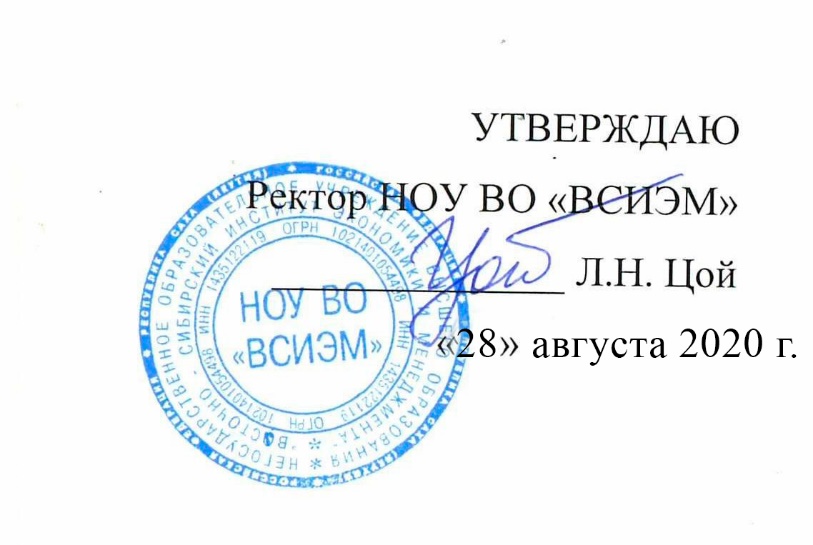 РАБОЧАЯ ПРОГРАММА ДИСЦИПЛИНЫ «Иностранный язык»Направление подготовки 40.03.01 «Юриспруденция»Направленность (профиль) основной профессиональной образовательной программы прикладного бакалавриата: «Гражданско-правовой»Якутск 2020Рабочая программа дисциплины (модуля) составлена в соответствии с:- Федеральным законом от 29.12.2012г. № 273-ФЗ «Об образовании в Российской Федерации»;           - Федеральным государственным образовательным стандартом высшего образования по направлению подготовки 40.03.01 «Юриспруденция» (уровень бакалавриата), утвержденным приказом Министерства образования и науки Российской Федерации № 7 от 12.01.2016 г. (зарегистрирован Минюстом России 09.02.2016, регистрационный № 41028);- приказом Минобрнауки России от 05.04.2017 № 301 «Об утверждении Порядка организации и осуществления образовательной деятельности по образовательным программам высшего образования – программам бакалавриата, программам специалитета, программам магистратуры» (зарегистрирован Минюстом России 14.07.2017, регистрационный № 47415);- положением по организации  учебного процесса в НОУ ВО «ВСИЭМ», утвержденным ректором Негосударственного образовательного учреждения высшего образования «Восточно-сибирский институт экономики и менеджмента», Л.Н. Цой 14.05.2018 Протокол № 9;- учебным планом по направлению подготовки 40.03.01 «Юриспруденция» утвержденным ректором Негосударственного образовательного учреждения высшего образования «Восточно-сибирский институт экономики и менеджмента», Л.Н. Цой 01.08.2020 Протокол №1.Разработчик: Рабочая программа дисциплины рассмотрена на заседании отделения юриспруденции (протокол от 28.08.2020 № 1).Заведующий кафедрой (д.ю.н., профессор) А.Н. Ким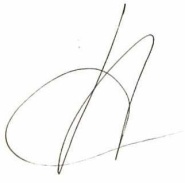 Оглавление1. Цели и задачи обучения по дисциплине	42. Перечень планируемых результатов обучения по дисциплине, соотнесенных с планируемыми результатами освоения образовательной программы	43. Место дисциплины  в структуре образовательной программы	44. Объем дисциплины в зачетных единицах с указанием количества академических часов, выделенных на контактную работу обучающихся с преподавателем (по видам учебной работы) и на самостоятельную работу обучающихся	55. Содержание дисциплины, структурированное по темам с указанием отведенного на них количества академических часов и видов учебных занятий	65.1 Разделы дисциплины и трудоемкость по видам учебных занятий	75.2 Содержание дисциплины, структурированное по темам (разделам)	86. Перечень учебно-методического обеспечения для самостоятельной работы обучающихся по дисциплине(модулю)	87. Оценочные средства для текущего контроля успеваемости и промежуточной аттестации обучающихся по дисциплине	97.1	Перечень компетенций с указанием этапов их формирования в процессе освоения образовательной программы	97.2	Показатели и критерии оценивания компетенций на различных этапах их формирования, описание шкал оценивания	107.3	Типовые контрольные задания или иные материалы, необходимые для оценки знаний, умений и навыков и (или) опыта деятельности, характеризующих этапы формирования компетенций	138. Материально-техническое обеспечение дисциплины	169. Перечень основной и дополнительной учебной литературы, необходимой для освоения дисциплины (модуля)	1610. Перечень ресурсов информационно-телекоммуникационной сети «Интернет», необходимых для освоения дисциплины (модуля)	1711. Методические указания для обучающихся по освоению дисциплины (модуля)	1711.1 Общие методические рекомендации по освоению дисциплины «Иностранный язык» для обучающихся по направлению 40.03.01 «Юриспруденция»	1711.2  Методические рекомендации по самостоятельной работе по дисциплине «Иностранный язык» для обучающихся по направлению подготовки 40.03.01 «Юриспруденция»	1812.Перечень информационных технологий используемых при осуществлении образовательного процесса по дисциплине, включая перечень программного обеспечения и информационно-справочных систем	181. Цели и задачи обучения по дисциплинеЦелью освоения дисциплины «Иностранный язык» заключается в формировании межкультурной коммуникативной компетенции, предполагающей использование средств иностранного языка для овладения значимыми элементами содержания межличностного и делового  общения.2. Перечень планируемых результатов обучения по дисциплине, соотнесенных с планируемыми результатами освоения образовательной программы          Процесс изучения дисциплины «Иностранный язык» направлен на формирование обучающихся по программе высшего образования (бакалавриат) по направлению подготовки  40.03.01 «Юриспруденция» направленность (профиль) «Уголовно-правовой» компетенции ОК-5, ОПК-73. Место дисциплины  в структуре образовательной программы              Данная дисциплина относится к базовой части цикла Б.1.Б.4.  «Иностранный язык» является общеобразовательной учебной дисциплиной. Входные знания, умения и компетенции, необходимые для изучения данного курса, формируются в процессе изучения цикла Б1.Б.4 Перечень дисциплин, усвоение которых необходимо для изучения студентами данной дисциплины: «Культурология», «Русский язык и культура речи»,  «История», «Деловые коммуникации».В качестве промежуточной аттестации по дисциплине предусмотрен Зачет/экзамен,который входит в общую трудоемкость дисциплины. Итоговая оценка уровня сформированности компетенций ОК-5, ОПК-7,   определяется в период итоговой аттестации. 4. Объем дисциплины в зачетных единицах с указанием количества академических часов, выделенных на контактную работу обучающихся с преподавателем (по видам учебной работы) и на самостоятельную работу обучающихсяОчная форма обученияЗаочная форма обучения* для обучающихся по индивидуальному учебному плану количество часов контактной и самостоятельной работы устанавливается индивидуальным учебным планом.Дисциплина реализуется посредством проведения учебных занятий (включая проведение текущего контроля успеваемости) и промежуточной аттестации обучающихся. В соответствии с рабочей программой и тематическим планом изучение дисциплины проходит в форме контактной работы обучающихся с преподавателем и самостоятельной работы обучающихся. При реализации дисциплины предусмотрена аудиторная контактная работа и внеаудиторная контактная работа, посредством электронной информационно-образовательной среды. Учебный процесс в аудитории осуществляется в форме лекций и практических занятий. В лекциях раскрываются основные темы изучаемого курса, которые входят в рабочую программу. На практических занятиях более подробно изучается программный материал в плоскости отработки практических умений и навыков и усвоения тем. Внеаудиторная контактная работа включает в себя проведение текущего контроля успеваемости (тестирование) в электронной информационно-образовательной среде.5. Содержание дисциплины, структурированное по темам с указанием отведенного на них количества академических часов и видов учебных занятий5.1 Разделы дисциплины и трудоемкость по видам учебных занятийТематический план для очной формы обучения*в т.ч. в интерактивной (активной) формеФормы учебных занятий с использованием активных и интерактивных технологий обученияЗаочная форма обучения*в т.ч. в интерактивной (активной) форме5.2 Содержание дисциплины, структурированное по темам (разделам)Модуль 1Вводный Фонетико-орфографический практикум. Приветствие. Даты и числа.Межличностное общение Общение с родственниками, друзьями, однокурсниками, преподавателями. Опрос известной лексики по теме, составление кратких предложений. Введение новой лексики по теме.  Выполнение тренировочных упражнений.Речевой этикет. Этикет общения в семье и рабочем коллективе. Опрос известной лексики по теме, составление кратких предложений. Введение новой лексики по теме.  Выполнение тренировочных упражнений (устных).Давайте познакомимся.Опрос известной лексики по теме, составление кратких предложений. Введение новой лексики по теме.  Выполнение тренировочных упражнений (устных) (Reading) Работа над текстом “Family members” – Выполнение упражнений по тексту. Презентация на тему «Моя большая семья».Модуль 2Средства массовой информации. Обзор СМИ в России и за рубежом. Виды и жанры  сообщений в СМИ. Опрос известной лексики по теме, составление кратких предложений. Введение новой лексики по теме.  Виды спорта. Виды спорта. Традиционные виды спорта и спортивные игры разных стран. Опрос известной лексики по теме, составление кратких предложений. Введение новой лексики по теме.  Праздники и обычаи разных стран. Праздники, традиции  и обычаи разных стран. Особенности культуры  и поведения представителей различных национальностей. Опрос известной лексики по теме, составление кратких предложений. Введение новой лексики по теме.  Покупки. Поведение человека в магазине,  покупка и продажа товаров и услуг. Праздники и обычаи разных стран. Опрос известной лексики по теме, составление кратких предложений. Введение новой лексики по теме.  Модуль 3Литература. Шедевры мировой и российской литературы. Писатели и поэты разных стран. Яркие литературные  персонажи. Опрос известной лексики по теме, составление кратких предложений. Введение новой лексики по теме.  Туризм. Туристический бизнес. Туристические агентства. Поведение туристов. Опрос известной лексики по теме, составление кратких предложений. Введение новой лексики по теме.  Эмиграция. Эмиграция как явление. Особенности поведения эмигрантов. Опрос известной лексики по теме, составление кратких предложений. Введение новой лексики по теме.  Устройство на работу и управление персоналом. Правила поведения при устройстве на работу и при руководстве подчиненными. Составление резюме. Опрос известной лексики по теме, составление кратких предложений. Введение новой лексики по теме.  Модуль 4Глобализация. Глобализация как явление современности. Влияние глобализации на политику и экономику разных стран. Опрос известной лексики по теме, составление кратких предложений. Введение новой лексики по теме.  Брендинг. Известные и российские бренды. Формирование бренда. Опрос известной лексики по теме, составление кратких предложений. Введение новой лексики по теме.  Торговля. Искусство торговли. Этика представителей торговой сферы. Опрос известной лексики по теме, составление кратких предложений. Введение новой лексики по теме.  Реклама и PR. Реклама и PR  как маркетинговые коммуникации. Инструментарий рекламы и связей с общественностью.Модуль 5.Планирование времени. Правила планирования времени. Тайм-менеджмент.Путешествия. Путешествия по разным континентам. Достопримечательности разных стран.Жизнь знаменитых людей. Биография известных личностей.Мода. Мода России и стран зарубежья: традиции и особенности.Модуль 6Межкультурная деловая коммуникация. Деловое общение представителей разных национальностей, культур, конфессий. Научно-технический прогресс. Значение научно-технического прогресса в развитии современного общества.Герои современности разных стран. Героические личности современности: биография и наследие.Качества лидера. Лидерские качества: целеустремленность, коммуникабельность, ответственность, пунктуальность и т.д. Поведение и особенности лидера.Перечень учебно-методического обеспечения для самостоятельной работы обучающихся по дисциплине(модулю)Самостоятельная  работа обеспечивает подготовку обучающегося к аудиторным занятиям и контрольным мероприятиям по изучаемой дисциплине. Результаты этой подготовки проявляются в активности обучающегося на занятиях и в качестве выполненных контрольных работ, тестовых заданий, сделанных докладов и других форм текущего контроля.Самостоятельная работа по дисциплине «Иностранный язык» включает следующие виды деятельности:работа с лекционным материалом, предусматривающая проработку конспекта лекций и учебной литературы;поиск (подбор) и обзор литературы, электронных источников информации по индивидуально заданной проблеме курса;выполнение домашнего задания к занятию;выполнение домашней контрольной работы (решение заданий, выполнение упражнений);изучение материала, вынесенного на самостоятельную проработку (отдельные темы, параграфы);подготовка к практическим занятиям;подготовка к контрольной работе;подготовка к зачету;подготовка к экзамену. Перечень компетенций с указанием этапов их формирования в процессе освоения образовательной программы Этапы формирования компетенций в процессе освоения ОПОП прямо связаны с местом дисциплин в образовательной программе. Каждый этап формирования компетенции, характеризуется определенными  знаниями, умениями и навыками и (или) опытом профессиональной деятельности, которые оцениваются в процессе текущего контроля успеваемости, промежуточной аттестации по дисциплине (практике) и в процессе итоговой аттестации. Дисциплина «Иностранный язык» является промежуточным этапом формирования компетенций ОК-5, ОПК-7. Итоговая оценка уровня сформированности компетенций ОК-4,   определяется в период итоговой аттестации. В процессе изучения дисциплины, компетенции также формируются поэтапно. Основными этапами формирования ОК-5, ОПК-7   при изучении дисциплины «Иностранный язык» является последовательное изучение содержательно связанных между собой тем учебных занятий. Изучение каждой темы предполагает овладение обучающимися необходимыми дескрипторами (составляющими) компетенций. Для оценки уровня сформированности компетенций в процессе изучения дисциплины «Иностранный язык» предусмотрено проведение текущего контроля успеваемости по темам (разделам) дисциплины и промежуточной аттестации по дисциплине – зачет, экзамен.Показатели и критерии оценивания компетенций на различных этапах их формирования, описание шкал оцениванияНа этапах текущего контроля успеваемости по дисциплине показателями успеваемости являются результаты выполнения тестов.Критерии оценки результатов тестирования по дисциплине «Иностранный язык»:Показателями оценивания компетенций на этапе промежуточной аттестации по дисциплине «Иностранный язык» являются результаты обучения дисциплине. Шкала оценивания, в зависимости от уровня сформированности компетенцийОценочный лист результатов обучения по дисциплинеОценка по дисциплине зависит от уровня сформированности компетенций, закрепленных за дисциплиной и представляет собой среднее арифметическое от выставленных оценок по отдельным результатам обучения (знания, умения, навыки). Оценка «отлично» выставляется, если среднее арифметическое находится  в интервале от 4,5 до 5,0.Оценка «хорошо» выставляется, если среднее арифметическое находится  в интервале от 3,5 до 4,4.Оценка «удовлетворительно» выставляется, если среднее арифметическое находится  в интервале от 2,5 до 3,4.Оценка «неудовлетворительно» выставляется, если среднее арифметическое находится  в интервале от 0 до 2,4. Типовые контрольные задания или иные материалы, необходимые для оценки знаний, умений и навыков и (или) опыта деятельности, характеризующих этапы формирования компетенцийОбразцы тестовых и контрольных заданийОбразец теста                CHOOSE THE CORRECT ANSWER.1.In winter the days are______ than in summer.a) longer                b) larger                      c) shorter                           d) warmer2.Bananas are______________ than apples.a) tasty                   b) tastyer                    c) tastier                             d) more tastier3. There _____________ many sweets in the vase.a) is                        b) are                           c) be                                  d) been4. There ___________ some butter in the fridge.a) is                        b) are                           c) be                                   d) been5. Nick’s car is _________________ than Mike’s car.a) good                   b) gooder                    c) better                               d) the best6. This book is ______________ than that book.a) worse                 b) the worst                 c) bad                                   d)badly7. It often _________________ in spring.a) is raining            b) rains                        c) rain                                 d) raining8. __________ you put on a new dress tomorrow?a) do                       b) are                            c) will                                d) did9. My brother and I ____________ at the Zoo yesterday.a) are                      b) is                               c) was                                d) were10. He ____________ English well.     a) speaks                 b) speak                        c) does speak                    d) is speak11. Where _________ you live?a) do                       b) does                          c) are                               d) is12. Where _________________ now?a) do you go             b) are you going           c) is  you going              d) are you go13.You ___________ the results of your test next week.a) will know            b) know                       c) knew                            d) shall know14. Bob __________ us yesterday.a) didn’t helped        b) did help                   c) didn’t help                   d) doesn’t help15. ________________ the new film?a) Did you see          b) Did you saw             c) Have you saw             d) Have you seen16. Mail _________ every day from .m. till 8 p.m.a) are delivered         b) is delivered              c) has been delivered      d) delivered17. This shop _______________ yesterday.a) is closed                 b) was closed                c) has closed                 d) closed18. Open the book on page____________ and read _____________ text.a) ten,two                   b) tenth, second             c) ten, the second          d) tenth, two19. People ___________ help each other.a) can                          b) should                       c) need                           d) must20. This market ____________ in our city.a) the biggest              b) bigger                        c) big                            d) more bigger21._____________ I take this book?a) can                         b) may                            c) must                          d) should22. Look! Kate _____________ well.a) dance                      b) dances                        c) is dancing                 d) will danceОбразец задания на зачет 1.The Simpsons, one of the longest running television shows in history, was created in 1987. It represents a satire of the typical American family that millions of people love to watch because they use humor to deal with their problems and face contemporary conflicts that people can actually relate to. 2.The Simpsons are a nuclear family; the father is the breadwinner and there is a caring mother that stays home and cooks and cleans. Homer, the father, works at a nuclear power plant in . They have three children Bart, Lisa, and Maggie, and they also have a dog. The creators of the Simpsons want to reflect the belief of what a modern American family is. 3.Every episode starts with Bart, the son, who writes on the chalkboard because he always does something wrong...Lisa, the daughter, usually plays a solo on the saxophone...Marge, the mom, does grocery shopping and leaves her baby at the checkout counter and Homer, the father, as a rule sleeps on the job. At the end of the day all the members of the family come home at the same time. They all race for the couch to watch their TV shows. Sounds familiar? I think we all can relate in some way with the Simpson family. 1. Укажите, какой части текста (1, 2, 3) соответствует следующая информация: The Simpsons humorous TV show that represents a typical American family. 2. Определите, является ли утверждение верным“The Simpson is an ugly satire of the typical American family”. 3. Озаглавьте текст:1) The typical American family 2) The Simpson Family 3Примерные устные темы и вопросы для беседы на экзаменеТема 1. Моя визитная карточкаMy BiographyWhat is your name?Where and when were you born?How old are you?Are you Russian?Have you got a family?How many persons does it consist of?Where do you live?Do you work now?What school did you finish?How well did you do at school?What was your favourite subject?Do you like to read?Who is your favourite writer?What sport do you go in for?What are you going to be?Do you know about the difficulties of your future profession?My FriendWhat is your friend's name?How old is your friend?What is your friend?Where does your friend live?What flat does your friend have?What district does your friend live in?Can your friend speak English well?Are your friend's parents retired?Does your friend do well at the institute?Is your friend married or single?Is your friend a theatre-goer? With whom does he usually go to the theatre?When is your friend's day off?What does your friend like to do?When did you last see your friend?Тема 2. Национальность, страны, языки. Семья.My FamilyWhat is your name?How old are you?Where do you live?What are you?Where do you work?Where do you study?Are you married (single)?How old are your parents?Are your parents retired?What is your mother?Do your parents live in the country?Do you have a brother or sister?Тема 3. ЖильёMy FlatWhere do you live?What flat do you have?Do you have a flat in a new block of flats or in an old house?Is your flat comfortable?Is your living-room large or small?What things are there in your living-room?Is there a lot of sunshine in it?How many windows are there in your room?What is there near the window in your room?Where is your television set?Тема 4. ИнститутOur InstituteWhen was the  Institute of Social and Labour Relations founded?With what countries does the institute have business relations?How many departments are there at the institute? What are they?What specialists does the Law department train?What does the department of International Economic Relations and International Law specialize in?What specialists does the department of Economic and Social Management train?What classes are there at the students’ disposal?When does an academic year begin and end?How many terms are there in an academic year?How many holidays a year do students have?What foreign languages do students learn at the institute?Учёба в институте. Способности и успеваемость. Экзамены. Учебные предметы. Распорядок дня студента.What are you?Where do you study?What foreign language can you speak?When do your lesson s begin?When do you usually get up?What do you usually have for breakfast?When do you usually have at your English lessons?When do you usually come from the institute?8. Материально-техническое обеспечение дисциплины  	Мультимедийные средства и другая техника для презентаций учебного материала, методики тестирования, слайды, фрагменты учебных фильмов, современные лицензионные компьютерные системы для анализа данных и обработки результатов итогового контроля. 9. Перечень основной и дополнительной учебной литературы, необходимой для освоения дисциплины (модуля)Основная литература:1.Бирман Н.Э., Ресенчук А.А. Материалы для подготовки студентов экономического факультета к экзамену по английскому языку: учебно-методическое пособие. Кемеров:КемГУКИ,2015, 90-с. [Электронный ресурс].2.Межова М.В., Золотарева С.А. Иностранный язык (английский язык): сборник заданий: учебное пособие для вузов. Кемерово: КемГУКИ, 2014, 211-стр. [Электронный ресурс].Дополнительная  литература:Зиятдинова Ю. Н.Practical modern english lexicology: Практическая лексикология современного английского языка: учебное пособие. Издательство КНИТУ, 2008, 96-с.программное обеспечение и Интернет-ресурсы:1. http://elibrary.ru/ – Научная электронная библиотека. 2. http://www.edu.ru/ – Российское образование: Федеральный образовательный портал. 3. www.wikipedia.ru/ – ВикипедиЯ, свободная энциклопедия. 4. www.elementy.ru/ – Элементы: Популярный сайт о фундаментальной науке. Новости науки. 10. Перечень ресурсов информационно-телекоммуникационной сети «Интернет», необходимых для освоения дисциплины (модуля)  Электронно-библиотечные системы (ЭБС): 11. Методические указания для обучающихся по освоению дисциплины (модуля)11.1 Общие методические рекомендации по освоению дисциплины «Иностранный язык» для обучающихся по направлению 40.03.01 «Юриспруденция»В соответствии с требованиями ФГОС ВО по направлению подготовки 40.03.01 «Юриспруденция» реализация компетентностного подхода предусматривает широкое использование в учебном процессе активных и интерактивных форм проведения занятий с целью формирования профессиональных навыков обучающихся. Основными видами учебной работы являются лекционные, практические/семинарские занятия. Групповое обсуждение и индивидуальные консультации обучающихся в процессе решения учебных задач, в т.ч. посредством телекоммуникационных технологий. Обсуждение конкретных ситуаций. Просмотр и анализ учебных фильмов. Успешное изучение дисциплины «Иностранный язык» предполагает целенаправленную работу обучающихся над освоением ее теоретического содержания, предусмотренного учебной программой, активное участие в подготовке и проведении активных форм учебных занятий. В связи с этим обучающиеся должны руководствоваться рядом методических указаний.Во-первых, при изучении дисциплины следует опираться и уметь конспектировать лекции, так как в учебниках, как правило, излагаются общепринятые, устоявшиеся научные взгляды. Во-вторых, обучающийся обязан целенаправленно готовиться к практическим занятиям. В-третьих, обучающемуся следует внимательно изучить целевую установку по изучаемой дисциплине и квалификационные требования, предъявляемые к подготовке выпускников, рабочую программу и тематический план. Это позволит четко представлять круг изучаемых дисциплиной проблем, ее место и роль в подготовке бакалавра.В-четвертых, качественное и в полном объеме изучение дисциплины возможно при активной работе в часы самостоятельной подготовки. Обучающийся должен использовать нормативные документы, научную литературу и другие источники, раскрывающие в полном объеме содержание дисциплины. Список основной и дополнительной литературы, сайтов интернета предлагается в рабочей программе. При этом следует иметь в виду, что для глубокого изучения дисциплины необходима литература различных видов:а) учебники, учебные и учебно-методические пособия, в том числе и электронные;б) справочная литература – энциклопедии, словари, тематические, терминологические справочники, раскрывающие категориально-понятийный аппарат дисциплины.Изучая учебную литературу, следует уяснить основное содержание той или иной проблемы. 11.2  Методические рекомендации по самостоятельной работе по дисциплине «Иностранный язык» для обучающихся по направлению подготовки 40.03.01 «Юриспруденция»Содержанием индивидуальной самостоятельной работы является внеаудиторное индивидуальное чтение, подготовка к ролевым играм, промежуточному тестированию, работа с аудио и видео материалом, а также различные индивидуальные задания, связанные с подготовкой презентации/проекта. Предусматривается обязательная периодичность контроля самостоятельной работы обучающегося, стимулирующая ее регулярность и дающая возможность своевременного преодоления индивидуальных трудностей. Самостоятельная работа заключается в самостоятельной подготовке обучающегося  к практическому занятию. Это помогает лучше понять материал новой темы, опираясь на предшествующие знания. В начале  занятия проводится устный или письменный экспресс-опрос по содержанию предыдущего занятия.12.Перечень информационных технологий используемых при осуществлении образовательного процесса по дисциплине, включая перечень программного обеспечения и информационно-справочных системВ процессе реализации образовательной программы при осуществлении образовательного процесса по дисциплине «Иностранный язык» применяются следующие информационные технологии:презентационные материалы (слайды по всем темам лекционных и практических занятий); аудио-, видео-, иные демонстрационные средства; проекторы, ноутбуки, персональный компьютер;электронные учебники; словари; периодические издания;Обучающимся НОУ ВО «ВСИЭМ» обеспечена возможность свободного доступа в электронную информационную образовательную среду (ЭИОС).Электронная информационно-образовательная среда − это совокупность электронных информационных и образовательных ресурсов, информационных и телекоммуникационных технологий и средств, обеспечивающих освоение студентами образовательных программ.ЭИОС НОУ ВО «ВСИЭМ» обеспечивает:а)	доступ к учебным планам, рабочим программам дисциплин (модулей), практик, и к изданиям электронных библиотечных систем и электронным образовательным ресурсам, указанным в рабочей программе;б)	фиксацию хода образовательного процесса, результатов промежуточной аттестации и результатов освоения программы бакалавриата;в)	проведение всех видов занятий, процедур оценки результатов обучения, реализация которых предусмотрена с применением электронного обучения, дистанционных образовательных технологий;г)	формирование электронного портфолио обучающегося, в том числе сохранение работ обучающегося, рецензий и оценок на эти работы со стороны любых участников образовательного процесса;д)	взаимодействие между участниками образовательного процесса, в том числе синхронное и/или асинхронное взаимодействия посредством сети «Интернет»;Функционирование электронной информационно-образовательной среды обеспечивается соответствующими средствами информационно-коммуникационных технологий и квалификацией работников, ее использующих и поддерживающих.13. Описание материально-технической базы, необходимой для осуществления образовательного процесса по дисциплинеЗанятия, текущий контроль успеваемости и промежуточная аттестация  по дисциплине «Иностранный язык» проводится в учебой аудитории № 411 ( адрес Вилюйский  тракт, , стр 2), которая предназначена  для занятий лекционного типа, семинарского типа, групповых и индивидуальных консультаций, текущего контроля и промежуточной аттестации.Средства адаптации образовательного процесса по дисциплине к потребностям обучающихся инвалидов и лиц с ограниченными возможностями здоровья (ОВЗ)	При необходимости  в образовательном процессе НОУ ВО «ВСИЭМ» применяются следующие методы и технологии, облегчающие восприятие информации обучающимися инвалидами и лицами с ОВЗ:создание текстовой версии любого нетекстового контента для его возможного преобразования в альтернативные формы, удобные для различных пользователей;создание контента, который можно представить в различных видах без потер данных или структуры, предусмотреть возможность масштабирования текста и изображений без потери качества;создание возможности для обучающихся воспринимать одну и ту же информацию из разных источников – например, так, чтобы лица с нарушением слуха получали информацию визуально, с нарушением зрения – аудиально;применение программных средств, обеспечивающих возможность освоения навыков и умений, формируемых дисциплиной, за счет альтернативных способов, в том числе виртуальных лабораторий и симуляционных технологий;применение дистанционных образовательных технологий для передачи информации, организации различных форм интерактивной контактной работы обучающегося с преподавателем, в том числе вебинаров, которые могут быть использованы для проведения виртуальных лекций с возможностью взаимодействия всех участник дистанционного обучения, проведения практических занятий, выступление с докладами и защитой выполненных работ, проведение тренингов, организации коллективной работы;применение дистанционных образовательных технологий для организации форм текущего и промежуточного контроля;увеличение продолжительности сдачи обучающимся инвалидом или лицом с ОВЗ форм промежуточной аттестации по отношению к установленной продолжительности их сдачи: зачет и экзамен, проводимый в письменной форме, - не более чем на 90 мин., проводимый в устной форме – не более чем на 20 мин., продолжительности выступления обучающегося при защите курсовой работы – не более чем на 15 мин. НОУ ВО «ВСИЭМ» устанавливает конкретное содержание рабочих программ дисциплин и условия организации и проведения конкретных видов учебных занятий, составляющих контактную работу обучающихся с преподавателем и самостоятельную работу обучающихся с ограниченными возможностями здоровья, инвалидов (при наличии факта зачисления таких обучающихся с учетом конкретных нозологий).ЛИСТ ДОПОЛНЕНИЙ И ИЗМЕНЕНИЙ
рабочей программы дисциплины«Иностранный язык»Рабочая программа дисциплины рассмотрена на заседании кафедры (протокол от___________ №___) и одобрена на заседании Ученого совета (протокол от ____________ №____) для исполнения в 20__-20__ учебном годуВнесены дополнения (изменения): ______________________________________________________________________________________________________________________________________________________________________________________________________________________________________________________________________________________Заведующий кафедрой _________________________________(подпись, инициалы и фамилия)Рабочая программа дисциплины рассмотрена на заседании кафедры (протокол от___________ №___) и одобрена на заседании Ученого совета (протокол от ____________ №____) для исполнения в 20__-20__ учебном годуВнесены дополнения (изменения): ______________________________________________________________________________________________________________________________________________________________________________________________________________________________________________________________________________________Заведующий кафедрой ___________________________________(подпись, инициалы и фамилия)Рабочая программа дисциплины рассмотрена на заседании кафедры (протокол от___________ №___) и одобрена на заседании Ученого совета (протокол от ____________ №____) для исполнения в 20__-20__ учебном годуВнесены дополнения (изменения): ______________________________________________________________________________________________________________________________________________________________________________________________________________________________________________________________________________________Заведующий кафедрой ___________________________________ (подпись, инициалы и фамилия)Рабочая программа дисциплины рассмотрена на заседании кафедры (протокол от___________ №___) и одобрена на заседании Ученого совета (протокол от ____________ №____) для исполнения в 20__-20__ учебном годуВнесены дополнения (изменения): _________________________________________________________________________________________________________________________________________________________________________________________________________Заведующий кафедрой ___________________________________ (подпись, инициалы и фамилия)Формы обучения:очная, очно-заочная, заочноеВиды профессиональной деятельности: Правоприменительный, экспертно-консультационныйУчебный год:2020/2021Заведующий кафедрой,Доктор юридических наукА.Н. Ким-Кимэн Должность, ученая степень, ученое званиеподписьИ.О. ФамилияКод и описание компетенцииПланируемые результаты обучения по дисциплине ОК-5способность к коммуникации в устной и письменной формах на русском и иностранных языках для  решения задач межличностного и межкультурного взаимодействияЗнать основные правила речевого этикета, нормы русского и иностранного языка, жанровой дифференциации и отборе языковых средствОК-5способность к коммуникации в устной и письменной формах на русском и иностранных языках для  решения задач межличностного и межкультурного взаимодействияУмеет  различать функциональные разновидности русского и иностранного языка, четко представлять,  какая из разновидностей языка должна выбираться в соответствии с задачами общения.ОК-5способность к коммуникации в устной и письменной формах на русском и иностранных языках для  решения задач межличностного и межкультурного взаимодействияВладеет навыками общения на иностранном   и русском  языках в целях установления межличностного и межкультурного общенияОПК-7способностью владеть необходимыми навыками профессионального общения на иностранном языкеЗнает: основы коммуникации в устной и письменной формах на иностранном языке для решения задач профессионального взаимодействияОПК-7способностью владеть необходимыми навыками профессионального общения на иностранном языкеУмеет  практически реализовывать коммуникации в устной и письменной формах на иностранном языке для решения задач профессионального взаимодействияОПК-7способностью владеть необходимыми навыками профессионального общения на иностранном языкеВладеет основы коммуникации в устной и письменной формах на иностранном языке для решения задач профессионального взаимодействияВид учебной работыВсего часов                  Семестры                  Семестры                  Семестры                  Семестры                  Семестры                  СеместрыВид учебной работыВсего часов123456Контактная работа* (аудиторные занятия) всего, в том числе:108304060406026лекциипрактические занятия60304060406026Самостоятельная работа*48203020302020Промежуточная аттестация – зачётзачетзачетзачетзачетзачетэкзамен36Общая трудоемкость108Вид учебной работыВсего часовСеместрыВид учебной работыВсего часов1Контактная работа* (аудиторные занятия) всего, в том числе:108108лекциипрактические занятия6060Самостоятельная работа*4848Промежуточная аттестация – зачетызачетызачетыОбщая трудоемкость, часы108108№п/пРаздел и темадисциплиныКол-во часов по учебному плануКол-во часов по учебному плануКол-во аудиторных часовИз них, часИз них, часИз них, часФормируемыекомпетенции№п/пРаздел и темадисциплиныКол-во часов по учебному плануКол-во часов по учебному плануКол-во аудиторных часовЛекцииПрактическиеСамост. Раб.ФормируемыекомпетенцииМодуль 1. ОК-5, ОПК-71.Вводный курс. Фонетико- орфографический практикум. Приветствие. Даты и числа.     444-422.Межличностное общение     422-223.Речевой этикет 422-224Давайте познакомимся! Моя семья422-215Досуг4  2  2-22Итого за 1 модуль: 2012129Модуль 2. ОК-5, ОПК-76Средства массовой информации422-227Виды спорта4  2  2-228Праздники и обычаи разных стран422-229Покупки422-22Итого за 2 модуль:16888Модуль 3.ОК-5, ОПК-710Литература444-211Туризм444-4212Эмиграция422-2113Устройство на работу и управление персоналом422-22Итого за 3 модуль1612127Модуль 4.ОК-5, ОПК-714Глобализация8 2 2-2215Брендинг 422-2216Торговля422-2217Реклама и PR422-22Итого за 4 модуль:20888Модуль 5.ОК-5, ОПК-718Планирование времени422-2219Путешествия422-2220Жизнь знаменитых людей422-2221Мода444-42Итого за 5 модуль1610108Модуль 6.ОК-5, ОПК-722Межкультурная деловая коммуникация444-4223Научно-технический прогресс822-2224Герои современности разных стран422-2225Качества лидера422-22Итого за 6 модуль2010108Зачет, экзамен7Итого10860606048№Наименование разделов (тем), в которых используются активные и/или интерактивные образовательные технологииНаименование разделов (тем), в которых используются активные и/или интерактивные образовательные технологииОбразовательные технологииТрудоемкость (час.)1.1.Практические занятияМодуль 1Беседа, ролевые игры, аудирование, чтение, презентации, обсуждение конкретных ситуаций2.2.Практические занятияМодуль 2Беседа, ролевые игры, аудирование, чтение, презентации, обсуждение конкретных ситуаций3.3.Практическое занятие Модуль 3Беседа, ролевые игры, аудирование, чтение, презентации, обсуждение конкретных ситуаций44Практическое занятие Модуль 4Беседа, ролевые игры, аудирование, чтение, презентации, обсуждение конкретных ситуацийПрактические занятияМодуль 5Беседа, ролевые игры, аудирование, чтение, презентации, обсуждение конкретных ситуацийПрактические занятияМодуль 6Беседа, ролевые игры, аудирование, чтение, презентации, обсуждение конкретных ситуаций№Наименование темыКоличество часовпо учебному плануКоличествоаудиторных часовИз них, часИз них, часСамостоятельнаяработаФормируемыекомпетенции№Наименование темыКоличество часовпо учебному плануКоличествоаудиторных часовлекциипрактическиезанятияСамостоятельнаяработаФормируемыекомпетенции1Модуль 12012    129ОК-52Модуль 216888ОК-53Модуль 31612127ОК-54Модуль 420888ОК-55Модуль 51610108        ОК-56Модуль 62010108ОК-5зачет7Итого108606048№ п/пВид учебно-методического обеспечения1Общие методические рекомендации по изучению дисциплины «Иностранный язык» для обучающихся. 2Методические рекомендации по самостоятельной работе и выполнению контрольных работ по дисциплине «Иностранный язык» для обучающихся 3Примерный комплект заданий для текущего контроля успеваемости4Типовые задания для тестирования5Вопросы для самоконтроля знаний7Вопросы к зачету8Вопросы к экзамену% верных решений (ответов)Шкала оценивания80-1005 – «Отлично»61-894 – «Хорошо»40-603 – «Удовлетворительно»0-392 – «Неудовлетворительно»Показатели оценивания компетенцийОК-5Знать основные правила речевого этикета, нормы русского и иностранного языка, жанровой дифференциации и отборе языковых средствУмеет  различать функциональные разновидности русского и иностранного языка, четко представлять,  какая из разновидностей языка должна выбираться в соответствии с задачами общения.Владеет навыками общения на иностранном   и русском  языках в целях установления межличностного и межкультурного общенияОПК-7Знает: основы коммуникации в устной и письменной формах на иностранном языке для решения задач профессионального взаимодействияУмеет  практически реализовывать коммуникации в устной и письменной формах на иностранном языке для решения задач профессионального взаимодействияВладеет основы коммуникации в устной и письменной формах на иностранном языке для решения задач профессионального взаимодействияУровень сформированности компетенцийУровень сформированности компетенцийУровень сформированности компетенцийУровень сформированности компетенцийУровень сформированности компетенцийУровень сформированности компетенций«недостаточный»Компетенции не сформированы.Знания отсутствуют, умения и навыки не сформированы«пороговый»Компетенции сформированы.Сформированы базовые структуры знаний.Умения фрагментарны и носят репродуктивный характер.Демонстрируется низкий уровень самостоятельности практического навыка.«пороговый»Компетенции сформированы.Сформированы базовые структуры знаний.Умения фрагментарны и носят репродуктивный характер.Демонстрируется низкий уровень самостоятельности практического навыка.«продвинутый»Компетенции сформированы.Знания обширные, системные.Умения носят репродуктивный характер применяются к решению типовых заданий.Демонстрируется достаточный уровень самостоятельности устойчивого практического навыка.«высокий»Компетенции сформированы.Знания твердые, аргументированные, всесторонние.Умения успешно применяются к решению как типовых так и нестандартных творческих заданий.Демонстрируется высокий уровень самостоятельности, высокая адаптивность практического навыка«высокий»Компетенции сформированы.Знания твердые, аргументированные, всесторонние.Умения успешно применяются к решению как типовых так и нестандартных творческих заданий.Демонстрируется высокий уровень самостоятельности, высокая адаптивность практического навыкаОписание критериев оценивания Описание критериев оценивания Описание критериев оценивания Описание критериев оценивания Описание критериев оценивания Описание критериев оценивания Обучающийся демонстрирует: - существенные пробелы в знаниях учебного материала; - допускаются принципиальные ошибки при ответе на основные вопросы билета, отсутствует знание и понимание основных понятий и категорий; - непонимание сущности дополнительных вопросов в рамках заданий билета; - отсутствие умения выполнять практические задания, предусмотренные программой дисциплины; - отсутствие готовности (способности) к дискуссии и низкую степень контактности. Обучающийся демонстрирует: - существенные пробелы в знаниях учебного материала; - допускаются принципиальные ошибки при ответе на основные вопросы билета, отсутствует знание и понимание основных понятий и категорий; - непонимание сущности дополнительных вопросов в рамках заданий билета; - отсутствие умения выполнять практические задания, предусмотренные программой дисциплины; - отсутствие готовности (способности) к дискуссии и низкую степень контактности. Обучающийся демонстрирует: - знания теоретического материала; - неполные ответы на основные вопросы, ошибки в ответе, недостаточное понимание сущности излагаемых вопросов;  - неуверенные и неточные ответы на дополнительные вопросы.   - недостаточное владение литературой, рекомендованной программой дисциплины; - умение, без грубых ошибок, решать практические задания, которые следует выполнить. Обучающийся демонстрирует:- знание и понимание основных вопросов контролируемого объема программного материала;- твердые знания теоретического материала.-способность устанавливать и объяснять связь практики и теории, выявлять противоречия, проблемы и тенденции развития;- правильные и конкретные, без грубых ошибок, ответы на поставленные вопросы;- умение решать практические задания, которые следует выполнить.  - владение основной литературой, рекомендованной программой дисциплины; - наличие собственной обоснованной позиции по обсуждаемым вопросам. Возможны незначительные оговорки и неточности в раскрытии отдельных положений вопросов билета, присутствует неуверенность в ответах на дополнительные вопросы.Обучающийся демонстрирует:- знание и понимание основных вопросов контролируемого объема программного материала;- твердые знания теоретического материала.-способность устанавливать и объяснять связь практики и теории, выявлять противоречия, проблемы и тенденции развития;- правильные и конкретные, без грубых ошибок, ответы на поставленные вопросы;- умение решать практические задания, которые следует выполнить.  - владение основной литературой, рекомендованной программой дисциплины; - наличие собственной обоснованной позиции по обсуждаемым вопросам. Возможны незначительные оговорки и неточности в раскрытии отдельных положений вопросов билета, присутствует неуверенность в ответах на дополнительные вопросы.Обучающийся демонстрирует: - глубокие, всесторонние и аргументированные знания программного материала;- полное понимание сущности и взаимосвязи рассматриваемых процессов и явлений, точное знание основных понятий, в рамках обсуждаемых заданий;- способность устанавливать и объяснять связь практики и теории,  - логически последовательные, содержательные, конкретные и исчерпывающие ответы на все задания билета, а также дополнительные вопросы экзаменатора; - умение решать практические задания.- свободное использование в ответах на вопросы материалов рекомендованной основной и дополнительной литературы.Оценка«неудовлетворительно»Оценка«неудовлетворительно»Оценка «удовлетворительно»Оценка«хорошо»Оценка«хорошо»Оценка«отлично»Код компетенцииУровень сформированности компетенции на данном этапе / оценкаОК-4ОПК-7Оценка по дисциплине№ п/пДисциплинаСсылка на информационный ресурсНаименование разработки в электронной формеДоступность/срок действия договораИностранный языкhttp://www.britishcouncil.org/learnenglish  http://window.edu.ru/window/library?p_rubr=2.2.73.11.14http://www.edu.ru/modules.php?op=modload&name=Web_Links&file=index&lop=viewlink&cid=2563образовательный портал по английскому языкуединое окно доступа к образовательным ресурсамкаталог образовательных интернет-ресурсовИндивидуальный неограниченный доступ из любой точки, в которой имеется доступ  к сети Интернет/